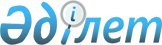 О признании утратившим силу постановления акимата города Экибастуза от 12 марта 2015 года № 264/3 "Об утверждении Положения о государственном учреждении "Аппарат акима города Экибастуза Павлодарской области"Постановление акимата города Экибастуза Павлодарской области от 31 августа 2016 года № 968/9      В соответствии со статьей 31 Закона Республики Казахстан Республики Казахстан от 23 января 2001 года "О местном государственном управлении и самоуправлении в Республике Казахстан", Законом Республики Казахстан от 6 апреля 2016 года "О правовых актах" и в целях приведения в соответствие с действующим законодательством Республики Казахстан, акимат города Экибастуза ПОСТАНОВЛЯЕТ:

      1. Признать утратившим силу постановление акимата города Экибастуза от 12 марта 2015 года № 264/3 "Об утверждении Положения о государственном учреждении "Аппарат акима города Экибастуза Павлодарской области" (зарегистрировано в Реестре государственной регистрации нормативных правовых актов за № 4360, опубликовано в газетах "Отарқа" № 11 от 19 марта 2015 года, "Голос Экибастуза" № 11 от 19 марта 2015 года).

      2. Контроль за исполнением настоящего постановления возложить на руководителя аппарата акима города Экибастуза.


					© 2012. РГП на ПХВ «Институт законодательства и правовой информации Республики Казахстан» Министерства юстиции Республики Казахстан
				
      Аким города Экибастуза

К. Нукенов
